Pour les CE1Mardi 24 marsAvez-vous regardé France 4 ? Il y avait justement le son « ain ». Horaires : 9h à 10h.MathématiquesComplète ta fiche « chaque jour compte ». Aujourd’hui : 8 pailles dans les dizaines, 9 pailles dans les unités. Ecris au moins 4 façons de décomposer le nombre du jour Deuxième séance du module 14 de notre méthode. Il y a pour CE1 et pour CE2 mais :Tu peux essayer de tout faire (sauf les multiplications de la fiche 10 CE2), sachant que si tu ne fais pas le côté CE2, évidemment, ça n’a pas d’importance.Tu fais les 4 problèmes (erreur hier, je voulais dire les 2 problèmes de chaque page)Nous pourrons commencer les exercices du mini fichier 2. Ils sont plus compliqués car tournés vers les mesures. Si tu as du mal avec les phrases réponses, tu peux me contacter par mail.FrançaisDictée.Jour 2Mon voisin possède une vieille voiture. Le matin, il emmène sa fille à l’école. Ils passent devant ma maison. L’automobile est très belle. Ses phares sont puissants et ses fenêtres automatiques.(rappeler à l’oral la règle m devant m, b, p pour le verbe emmener)Le son « ain »Relis tous les mots de la fiche du son ‘ain’.Fais la fiche collée dans le cahier rose. Fais attention à bien écrire les mots, comme dans la fiche du cahier violet.Orthographe Complète par « m » ou « n »Lis les mots à haute voix (il n’y a pas que le son « ain », il y a aussi « on » et  « an ») puis complète avec m ou nUn i___perméable   ,   un ta___bour   ,   une fo___taine   ,   so___bre   , la gra___deur   ,   e___suite   ,   i___possible   ,   une mo___tre   ,   to___ber   un co___pagnon   ,   i___juste   ,   gri___per   ,   la co___duite   ,   e___porter   ,   le de___tiste   ,   un bo___bon   ,   un co___pliment   ,    un ti___bre   ,   déce___bre   ,   une ja___be   ,   les po___piers.Rappelle-toi : seul le mot « bonbon » ne respecte pas la règle du m devant m, b ou p.ConjugaisonSuite de la fiche d’exercices  sur l’imparfaitEt si on faisait un peu d’activité physique ?Voilà un jeu de l’oie original. Si tu n’as pas de corde à sauter, tu peux remplacer l’exercice par « la chaise » : contre le mur, tu te places en chaise … sans chaise. Chronomètre combien de temps tu tiens.Essaie de faire jouer maman ou papa aussi ?Tu peux regarder sur internet si tu ne connais pas certains mouvements, comme le burpees ou le jumping jack.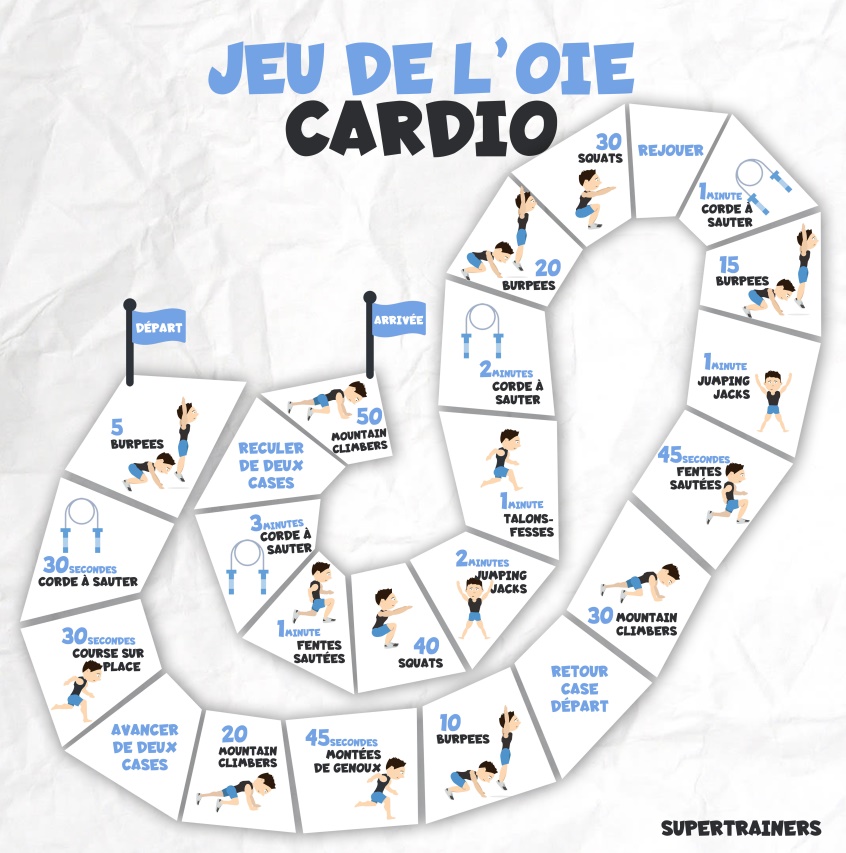 